
Training Attendance FormSAFETYTIP OF THE MONTH`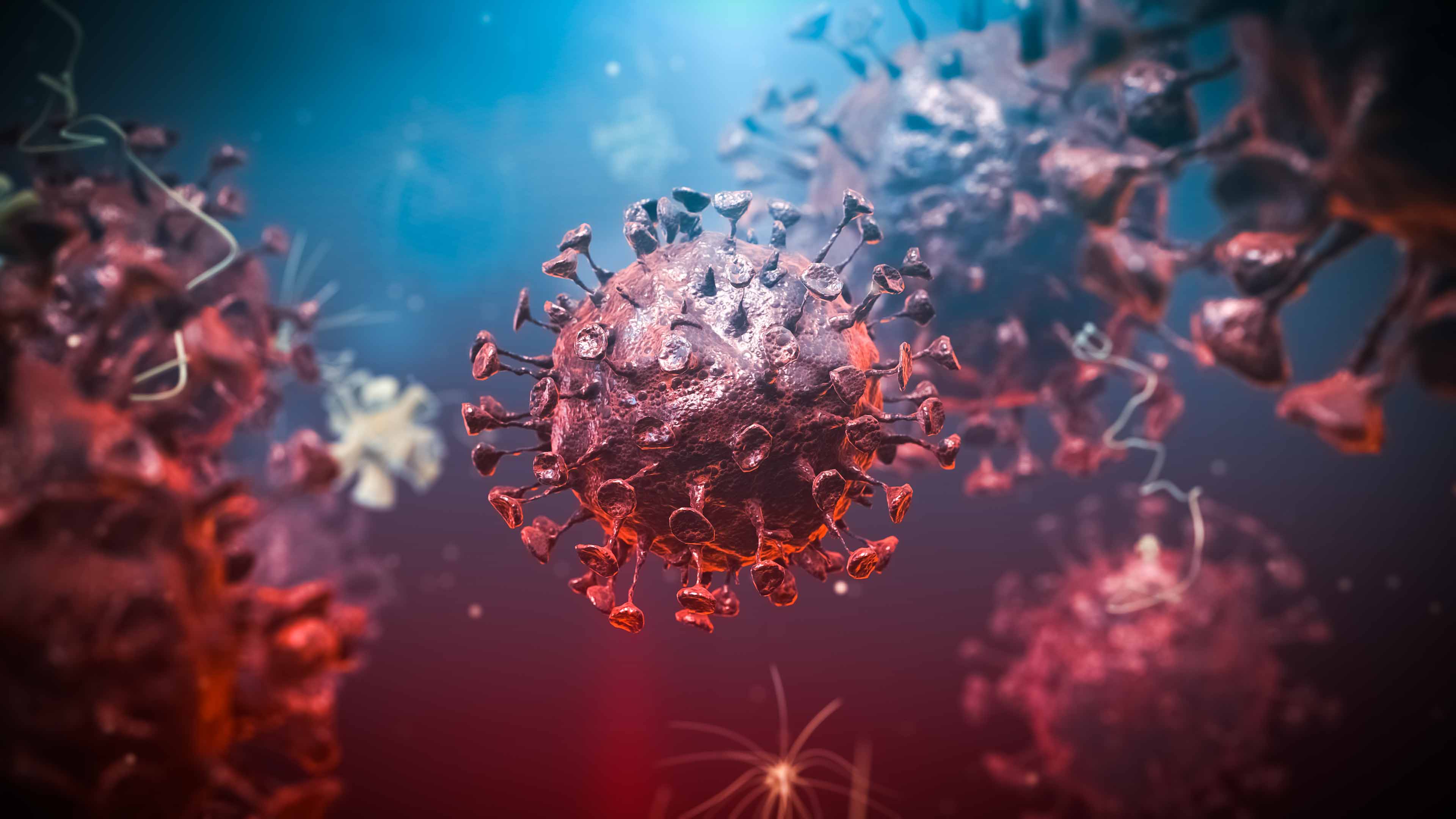 health, housekeeping and hygiene proceduresEmployees who have symptoms of acute respiratory illness are recommended to stay home and not come to work until they are free of fever (100.4° +), signs of a fever, and any other symptoms for at least 24 hours, without the use of fever-reducing or other symptom-altering medicinesEmployees should notify their supervisor and stay home if they are sick or to stay at home to take care of a sick relativeEmployees who appear to have acute respiratory illness symptoms (i.e. cough, shortness of breath) upon arrival to work or become sick during the day will be separated from other employees and be sent home immediatelySick employees should cover their noses and mouths with a tissue when coughing or sneezingUse tissues and no-touch disposal receptaclesEmployees are recommended to clean their hands often with an alcohol-based hand sanitizer that contains at least 60-95% alcohol or wash their hands with soap and water for at least 20 seconds. Soap and water should be used preferentially if hands are visibly dirtyWork policies and “stay at home” policies for employees with respiratory and viral illnesses, flu-like symptoms, and/or with open wounds will be consideredMaintenance of company facilities in a healthy and clean condition to prevent the spread of illnesses, infections, and food borne illnessesKitchens and eating areas must be cleaned after each use, and before each shift change Routinely clean all frequently touched surfaces in the workplace, such as workstations, countertops, and doorknobs. Use the cleaning agents that are usually used in these areas and follow the directions on the label For additional safety tips, visit the Center for Disease Control (CDC) at: 
www.cdc.gov/coronavirus/2019-nCoV
Coronavirus (Covid-19)Coronaviruses are a large family of viruses that are common in humans and many different species of animals. Our organization has established an Exposure Control Plan (ECP) to manage potential communicable diseases such as Blood Borne Pathogens (BBPs) and Aerosol Transmissible Diseases (ATDs). This training serves as an overview to our ECP and its goal is to (a) reduce transmission among staff, (b) protect people who are at higher risk for adverse health complications, (c) maintain business operations, and (d) minimize adverse effects on other entities and the community. Corona virus symptoms may appear in 2 days or as long as 14 days and include:FeverCoughShortness of breathThe following are preventive actions to help prevent the spread of respiratory diseases:Avoid close contact with sick people Avoid touching your eyes, nose, and mouthStay home when you are sickCover your cough or sneeze with a tissue, then throw it in the trash.Clean and disinfect frequently touched objects and surfaces `health, housekeeping and hygiene proceduresEmployees who have symptoms of acute respiratory illness are recommended to stay home and not come to work until they are free of fever (100.4° +), signs of a fever, and any other symptoms for at least 24 hours, without the use of fever-reducing or other symptom-altering medicinesEmployees should notify their supervisor and stay home if they are sick or to stay at home to take care of a sick relativeEmployees who appear to have acute respiratory illness symptoms (i.e. cough, shortness of breath) upon arrival to work or become sick during the day will be separated from other employees and be sent home immediatelySick employees should cover their noses and mouths with a tissue when coughing or sneezingUse tissues and no-touch disposal receptaclesEmployees are recommended to clean their hands often with an alcohol-based hand sanitizer that contains at least 60-95% alcohol or wash their hands with soap and water for at least 20 seconds. Soap and water should be used preferentially if hands are visibly dirtyWork policies and “stay at home” policies for employees with respiratory and viral illnesses, flu-like symptoms, and/or with open wounds will be consideredMaintenance of company facilities in a healthy and clean condition to prevent the spread of illnesses, infections, and food borne illnessesKitchens and eating areas must be cleaned after each use, and before each shift change Routinely clean all frequently touched surfaces in the workplace, such as workstations, countertops, and doorknobs. Use the cleaning agents that are usually used in these areas and follow the directions on the label For additional safety tips, visit the Center for Disease Control (CDC) at: 
www.cdc.gov/coronavirus/2019-nCoV
If TravelingCheck the CDC’s Traveler’s Health Notices website (https://wwwnc.cdc.gov/travel) for the latest guidance and recommendations for each country to which you will travel. Specific travel information for travelers going to and returning from China, and information for aircrew, can be found at www.cdc.gov/coronavirus/2019-ncov/travelers/index.html Check yourself for symptoms of acute respiratory illness before starting travel and notify your supervisor and stay home if you are sick. www.cdc.gov/coronavirus/2019-ncov/about/symptoms.html Employees who become sick while traveling or on temporary assignment should notify their supervisor and should promptly call a healthcare provider for advice if needed.Company Name: Date / Time:Instructor: Training:Coronavirus (COVID-19)Coronavirus (COVID-19)Training Objectives: Review common symptoms of the coronavirusReview health, housekeeping, hygiene and proceduresReview the Exposure Control Plan (ECP)Discuss exposures with the department and best practices to mitigate themReview common symptoms of the coronavirusReview health, housekeeping, hygiene and proceduresReview the Exposure Control Plan (ECP)Discuss exposures with the department and best practices to mitigate themPrint NameSignature